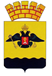 АДМИНИСТРАЦИЯ МУНИЦИПАЛЬНОГО ОБРАЗОВАНИЯ ГОРОД НОВОРОССИЙСКПОСТАНОВЛЕНИЕ_________________						                                    №_____________ г. НовороссийскО признании утратившими силу отдельных постановлений администрации муниципального образования город Новороссийск С целью приведения муниципальных правовых актов в соответствие с действующим законодательством, в соответствии с Федеральным законом от 6 октября 2003 года № 131-ФЗ «Об общих принципах организации местного самоуправления в Российской Федерации», Федеральным законом от 31 июля 2020 года № 248-ФЗ «О государственном контроле (надзоре) и муниципальном контроле в Российской Федерации» и руководствуясь статьей 34 Устава муниципального образования город Новороссийск,                     п о с т а н о в л я ю:1. Постановление администрации муниципального образования город Новороссийск от 26 сентября 2019 года № 4780 «Об утверждении административного регламента исполнения муниципальной функции «Осуществление муниципального жилищного контроля» признать утратившим силу.2. Постановление администрации муниципального образования город Новороссийск от 23 ноября 2020 года № 5625 «Об утверждении административного регламента исполнения муниципальной функции «Осуществление муниципального жилищного контроля» и признании утратившими силу постановления администрации муниципального образования город Новороссийск» признать утратившим силу.3. Постановление администрации муниципального образования город Новороссийск от 07 декабря 2021 года № 7420 «О внесении изменений в постановление администрации муниципального образования город Новороссийск от 23 ноября 2020 года №5625 «Об утверждении административного регламента исполнения муниципальной функции «Осуществление муниципального жилищного контроля» и признании утратившим силу постановления администрации муниципального образования город Новороссийск» признать утратившим силу.4. Отделу информационной политики и средств массовой информации разместить настоящее постановление на официальном сайте администрации муниципального образования город Новороссийск и опубликовать в печатном бюллетене «Вестник муниципального образования город Новороссийск».5. Контроль за выполнением настоящего постановления возложить на заместителя главы муниципального образования Алферова Д.А.6. Настоящее постановление вступает в силу со дня его официального опубликования.Главамуниципального образованиягород Новороссийск					                       А.В. Кравченко